ЗАКОНЧУВАШСКОЙ РЕСПУБЛИКИО СОЦИАЛЬНОЙ ПОДДЕРЖКЕ ОТДЕЛЬНЫХ КАТЕГОРИЙ ГРАЖДАНПО УПЛАТЕ ВЗНОСА НА КАПИТАЛЬНЫЙ РЕМОНТ ОБЩЕГО ИМУЩЕСТВАВ МНОГОКВАРТИРНОМ ДОМЕПринятГосударственным СоветомЧувашской Республики7 апреля 2016 годаСтатья 1В соответствии с Жилищным кодексом Российской Федерации при уплате взноса на капитальный ремонт общего имущества в многоквартирном доме предоставляется компенсация расходов на его уплату следующим категориям граждан в Чувашской Республике:одиноко проживающим неработающим собственникам жилых помещений, достигшим возраста семидесяти лет, - в размере пятидесяти процентов;одиноко проживающим неработающим собственникам жилых помещений, достигшим возраста восьмидесяти лет, - в размере ста процентов;проживающим в составе семьи, состоящей только из совместно проживающих неработающих граждан пенсионного возраста и (или) неработающих инвалидов I и (или) II групп, собственникам жилых помещений, достигшим возраста семидесяти лет, - в размере пятидесяти процентов;(в ред. Закона ЧР от 19.10.2018 N 64)проживающим в составе семьи, состоящей только из совместно проживающих неработающих граждан пенсионного возраста и (или) неработающих инвалидов I и (или) II групп, собственникам жилых помещений, достигшим возраста восьмидесяти лет, - в размере ста процентов.(в ред. Закона ЧР от 19.10.2018 N 64)Статья 2Расчет компенсации расходов граждан, указанных в статье 1 настоящего Закона, на уплату взноса на капитальный ремонт общего имущества в многоквартирном доме производится исходя из минимального размера взноса на капитальный ремонт на один квадратный метр общей площади жилого помещения в месяц, установленного Кабинетом Министров Чувашской Республики, и размера республиканского стандарта нормативной площади жилого помещения, используемой для расчета субсидий на оплату жилого помещения и коммунальных услуг.Порядок предоставления компенсации расходов на уплату взноса на капитальный ремонт общего имущества в многоквартирном доме гражданам в Чувашской Республике устанавливается Кабинетом Министров Чувашской Республики.Статья 3Компенсация расходов на уплату взноса на капитальный ремонт общего имущества в многоквартирном доме предоставляется гражданам, указанным в статье 1 настоящего Закона, на одно жилое помещение по месту жительства. Компенсация расходов на уплату взноса на капитальный ремонт общего имущества в многоквартирном доме не предоставляется в случае, установленном частью 3 статьи 160 Жилищного кодекса Российской Федерации.(в ред. Закона ЧР от 28.04.2021 N 22)В случае если гражданин, указанный в статье 1 настоящего Закона, имеет право на компенсацию расходов на уплату взноса на капитальный ремонт общего имущества в многоквартирном доме в соответствии с настоящим Законом и одновременно на меры социальной поддержки по оплате жилого помещения и коммунальных услуг, в том числе по уплате взноса на капитальный ремонт общего имущества в многоквартирном доме, в соответствии с законодательством Российской Федерации и законодательством Чувашской Республики по нескольким основаниям, социальная поддержка предоставляется по одному из оснований по его выбору.Статья 3.1(в ред. Закона ЧР от 27.10.2023 N 79)Информация о предоставлении компенсации расходов на уплату взноса на капитальный ремонт общего имущества в многоквартирном доме гражданам, указанным в статье 1 настоящего Закона, размещается в государственной информационной системе "Единая централизованная цифровая платформа в социальной сфере". Размещение такой информации в государственной информационной системе "Единая централизованная цифровая платформа в социальной сфере", а также получение данной информации из указанной системы осуществляется в соответствии с Федеральным законом от 17 июля 1999 года N 178-ФЗ "О государственной социальной помощи".Статья 4Финансовое обеспечение расходных обязательств, связанных с исполнением настоящего Закона, осуществляется за счет средств республиканского бюджета Чувашской Республики.Статья 5Настоящий Закон вступает в силу по истечении десяти дней после дня его официального опубликования и распространяется на правоотношения, возникшие с 1 апреля 2016 года.ГлаваЧувашской РеспубликиМ.ИГНАТЬЕВг. Чебоксары8 апреля 2016 годаN 14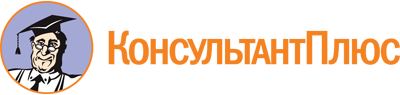 Закон ЧР от 08.04.2016 N 14
(ред. от 27.10.2023)
"О социальной поддержке отдельных категорий граждан по уплате взноса на капитальный ремонт общего имущества в многоквартирном доме"
(принят ГС ЧР 07.04.2016)Документ предоставлен КонсультантПлюс

www.consultant.ru

 8 апреля 2016 годаN 14Список изменяющих документов(в ред. Законов ЧР от 19.10.2018 N 64, от 11.09.2019 N 56,от 28.04.2021 N 22, от 27.10.2023 N 79)